環保小「騎」兵◆ 目    的：有鑑於全球暖化、氣候變遷，加上對生物特性與環境之破壞，再在已經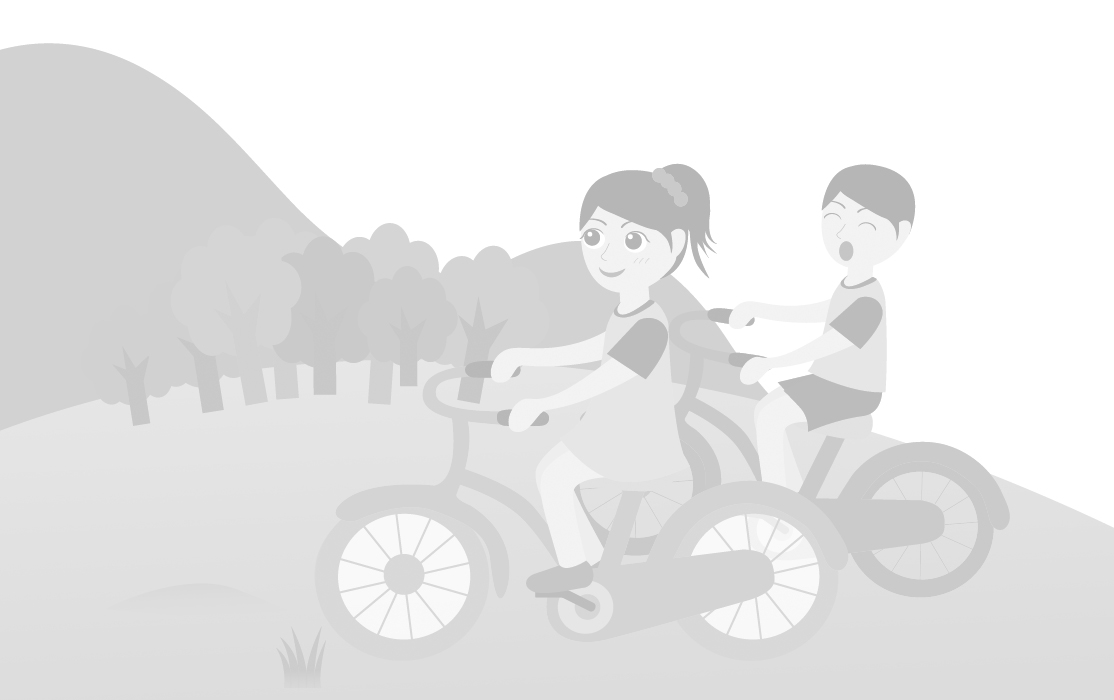              嚴重威脅人類及生存之環境。為解決這些棘手之環境問題，除尋求科技              解決外，治本之道有賴長期深入推動環境教育。本營隊帶領參與之學員                  體驗、參訪與戶外學習臺南市相關具有環境教育意涵之設施場所，從了             解環境，到看見臺南市未來，即讓每 一個人從認知、價值觀及態度上             來落實環境保護之行為。◆ 活動日期：101年7月4、5、6日共三梯，擇一參加◆ 活動時間：7:30報到/16:30結束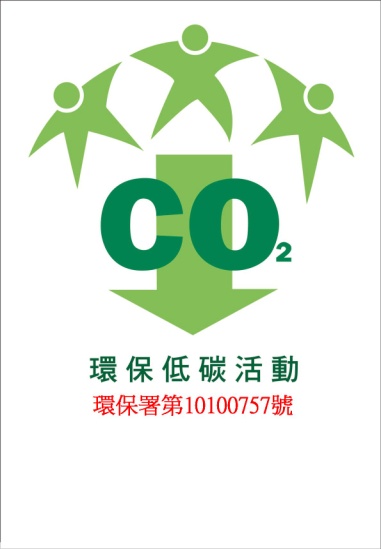 ◆ 參加對象：台南市國小五、六年級/國中一年級◆ 集合地點：中華醫事科技大學◆ 解散地點：中華醫事科技大學或虎山國小◆ 報 名 費：免費，每梯預計70位，依報名順序額滿為止◆ 報名時間：即日起101年6月8日止◆ 主辦單位：中華醫事科技大學 水環境教育中心◆ 聯絡電話：06-2674567轉804 陳瑞庭◆ 傳真電話：06-2690493注意事項：報名需繳交報名表與家長同意書。6月20日以E-mail通知錄取名單與注意事項，務必填妥詳細聯絡方式及電子信箱。若因臨時不可抗拒因素取消報名，請於活動前三天告知。【環保小騎兵  報名表】※擇一勾選參加場次:  7月4日   7月5日   7月6日	姓名姓名生日生日性別性別身分證字號身分證字號電話電話手機手機就讀學校就讀學校年級年級E-mailE-mail通訊地址特殊疾病飲食習慣飲食習慣葷食  素食葷食  素食緊急連絡人緊急連絡人關係關係緊急連絡電話緊急連絡電話備註備註說一句愛地球的話說一句愛地球的話